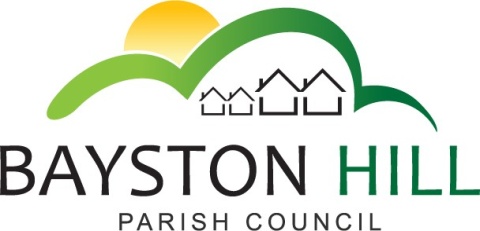 		    		‘protecting and improving the quality of life				        for all Bayston Hill residents’Clerk to the Council/RFO: Caroline HigginsChairman: Cllr Keith KeelParish Office  Lyth Hill Road                                                                            Bayston Hill                                                                            Shrewsbury                                                                                               Telephone/Fax: 01743 874651E-mail: baystonhillpc@hotmail.com                                     www.baystonhillparishcouncil.org.uk/ Committee Members:  Cllrs Breeze (Chairman), Mrs Clode, Jones, Keel; Mrs Lewis; Gouge; Hudson.You are summoned to attend a Planning Committee meeting on Monday 15 April 2019 at 6:30pm in the Memorial Hall.  Caroline HigginsCaroline HigginsClerk to the Council					                           		       8 April 2019AGENDAP120.18/19	TO RECEIVE APOLOGIES AND REASONS FOR ABSENCE P122.18/19	DISCLOSURE OF PECUNIARY INTEREST – Disclosure of any disclosable pecuniary interest in a matter to be discussed at the meeting and which is not included in the register of interests.  Members are reminded that they are required to leave the room during the discussion and voting on matters in which they have a disclosable pecuniary interest, whether or not the interest is entered in the register of members’ interests maintained by the Monitoring Officer.P123.18/19	PUBLIC SPEAKING AT COUNCIL MEETINGS – To allow members of the public to speak on any planning related item for a maximum of 3 minutes each at the Chairman’s discretionP124.18/19	MINUTES - To approve and sign off the minutes of the Planning Committee meeting held on Monday 1 April 2019.P125.18/19	MATTERS ARISING – If anyP126.18/19	PLANNING APPLICATIONS – To consider the following planning applications:19/01524/FUL:  30 Long Meadow, Bayston Hill, Shrewsbury :  Erection of a single story rear extension and small lean-to side extension; To view the application Click here To consider any planning applications validated since the publication of the agendaP127.18/19	PLANNING DECISIONS – To note the following Planning Decisions:Reference  19/00283/FUL :  Old Gwilliam, Lyth Hill Road, Bayston Hill, Shrewsbury, Shropshire, SY3 0AU  :  Alterations to driveway to include removal of part roadway hedge to enable excavation and widening of current driveway aperture : Decision:  Grant PermissionTo note any planning decisions made since the publication of the agendaP128.18/19	PLANNING APPEALS – To consider any planning appeals registered since the publication of the agenda.P129.18/19	CORRESPONDENCE – To note follow up correspondence with Shropshire Council re officer determination.P130.18/19	LOCAL PLAN REVIEW – To note any updates